Lampiran 1KISI-KISI INSTRUMEN PENELITIANSEBELUM UJI COBAJUDUL : HUBUNGAN ANTARA POLA ASUH DEMOKRATIS ORANGTUA BEKERJA DENGAN PERKEMBANGAN SOSIAL ANAK USIA 4-5 TAHUN DI DESA SAUKANG KABUPATEN SINJAILampiran 2ANGKET PENELITIANSEBELUM UJI COBAPENGANTARAssalamu’ Alaikum Wr.Wb.Angket penelitian ini dimaksud untuk memperolah data dalam penyusunan skripsi dalam rangka penyelesaian studi saya pada Jurusan Pendidikan Luar Sekolah program studi Strata 1 (S1) pada Fakultas Ilmu Pendidikan Universitas Negeri Makassar, dengan judul “Hubungan Pola Asuh Demokratis Orangtua Bekerja Dengan Perkembangan Sosial Anak Usia 4-5 Tahun Di Desa Saukang Kabupaten Sinjai”.Keberadaan angket ini semata-mata bertujuan untuk memperoleh data yang akan dianalisis untuk menjawab permasalahan sehubungan dengan permasalahan yang diteliti, olehnya itu kami harapkan kiranya Bapak/Ibu menjawab pertanyaan-pertanyaan dalam angket ini sesuai dengan kenyataan yang sebenarnya. Kesediaan Bapak/Ibu mengisi angket ini merupakan bantuan yang sangat berharga bagi kami. Atas perhatian dan bantuannya, kami ucapkan terima kasih.							Sinjai,   Oktober 2016PenelitiFany Kadrillah BurhanANGKET PENELITIANHUBUNGAN ANTARA POLA ASUH DEMOKRATIS ORANGTUA BEKERJA DENGAN PERKEMBANGAN SOSIAL ANAK USIA 4-5 TAHUN DI DESA SAUKANG KABUPATEN SINJAIPetunjuk PengisianSetiap pernyataan dalam angket ini terdiri dari beberapa jawaban yaitu:SS		=  Sangat SetujuS		=  SetujuKS		=  Kurang SetujuTS		=  Tidak SetujuIdentitas RespondenNama			:    Umur			:    Jenis Kelamin		:    Pekerjaan		:     Pendidikan		:    Oleh karena itu jawaban dalam angket ini hendaknya responden memilih jawaban yang paling sesuai dengan kenyataan yang sebenarnya dan diberi tanda () pada kolom yang telah disediakan.POLA ASUH DEMOKRATIS ORANG TUA BEKERJAANGKET PENELITIANHUBUNGAN ANTARA POLA ASUH DEMOKRATIS ORANGTUA BEKERJA DENGAN PERKEMBANGAN SOSIAL ANAK USIA 4-5 TAHUNDI DESA SAUKANG KABUPATEN SINJAIPetunjuk PengisianSetiap pernyataan dalam angket ini terdiri dari beberapa jawaban yaitu:SS		=  Sangat SetujuS		=  SetujuKS		=  Kurang SetujuTS		=  Tidak SetujuIdentitas RespondenNama			:    Umur			:    Jenis Kelamin		:    Pekerjaan		:    Pendidikan		:    Oleh karena itu jawaban dalam angket ini hendaknya responden memilih jawaban yang paling sesuai dengan kenyataan yang sebenarnya dan diberi tanda () pada kolom yang telah disediakan.PERKEMBANGAN SOSIAL ANAKLampiran 3KISI-KISI INSTRUMEN PENELITIANSETELAH UJI COBAJUDUL : HUBUNGAN ANTARA POLA ASUH DEMOKRATIS ORANGTUA BEKERJA DENGAN PERKEMBANGAN SOSIAL ANAK USIA 4-5 TAHUN DI DESA SAUKANG KABUPATEN SINJAILampiran 4ANGKET PENELITIANSETELAH UJI COBAPENGANTARAssalamu’ Alaikum Wr.Wb.Angket penelitian ini dimaksud untuk memperolah data dalam penyusunan skripsi dalam rangka penyelesaian studi saya pada Jurusan Pendidikan Luar Sekolah program studi Strata 1 (S1) pada Fakultas Ilmu Pendidikan Universitas Negeri Makassar, dengan judul “Hubungan Pola Asuh Demokratis Orangtua Bekerja Dengan Perkembangan Sosial Anak Usia 4-5 Tahun Di Desa Saukang Kabupaten Sinjai”.Keberadaan angket ini semata-mata bertujuan untuk memperoleh data yang akan dianalisis untuk menjawab permasalahan sehubungan dengan permasalahan yang diteliti, olehnya itu kami harapkan kiranya Bapak/Ibu menjawab pertanyaan-pertanyaan dalam angket ini sesuai dengan kenyataan yang sebenarnya. Kesediaan Bapak/Ibu mengisi angket ini merupakan bantuan yang sangat berharga bagi kami. Atas perhatian dan bantuannya, kami ucapkan terima kasih.							Sinjai,   Oktober 2016PenelitiFany Kadrillah BurhanANGKET PENELITIANHUBUNGAN ANTARA POLA ASUH DEMOKRATIS ORANGTUA BEKERJA DENGAN PERKEMBANGAN SOSIAL ANAK USIA 4-5 TAHUN DI DESA SAUKANG KABUPATEN SINJAIPetunjuk PengisianSetiap pernyataan dalam angket ini terdiri dari beberapa jawaban yaitu:SS		=  Sangat SetujuS		=  SetujuKS		=  Kurang SetujuTS		=  Tidak SetujuIdentitas RespondenNama			:    Umur			:    Jenis Kelamin		:    Pekerjaan			:     Pendidikan			:    Oleh karena itu jawaban dalam angket ini hendaknya responden memilih jawaban yang paling sesuai dengan kenyataan yang sebenarnya dan diberi tanda () pada kolom yang telah disediakan.POLA ASUH DEMOKRATIS ORANG TUA ANGKET PENELITIANHUBUNGAN ANTARA POLA ASUH DEMOKRATIS ORANGTUA BEKERJA DENGAN PERKEMBANGAN SOSIAL ANAK USIA 4-5 TAHUNDI DESA SAUKANG KABUPATEN SINJAIPetunjuk PengisianSetiap pernyataan dalam angket ini terdiri dari beberapa jawaban yaitu:SS		=  Sangat SetujuS		=  SetujuKS		=  Kurang SetujuTS		=  Tidak SetujuIdentitas RespondenNama			:    Umur			:    Jenis Kelamin		:    Pekerjaan		:    Pendidikan		:    Oleh karena itu jawaban dalam angket ini hendaknya responden memilih jawaban yang paling sesuai dengan kenyataan yang sebenarnya dan diberi tanda () pada kolom yang telah disediakan.PERKEMBANGAN SOSIAL ANAKLampiran 5 Rekapitulasi Jawaban RespondenLampiran 6 : Skor Jawaban Untuk Variabel X Pola Asuh DemokratisLampiran 7 :Skor Jawaban Untuk Variabel Y Perkembangan Sosial AnakLampiran 8 : (Analisis Data)Lampiran 9 : Hasil Uji Normalitas DataLampiran 10 :  Hasil Uji KorelasiLampiran 11 : (Dokumentasi) 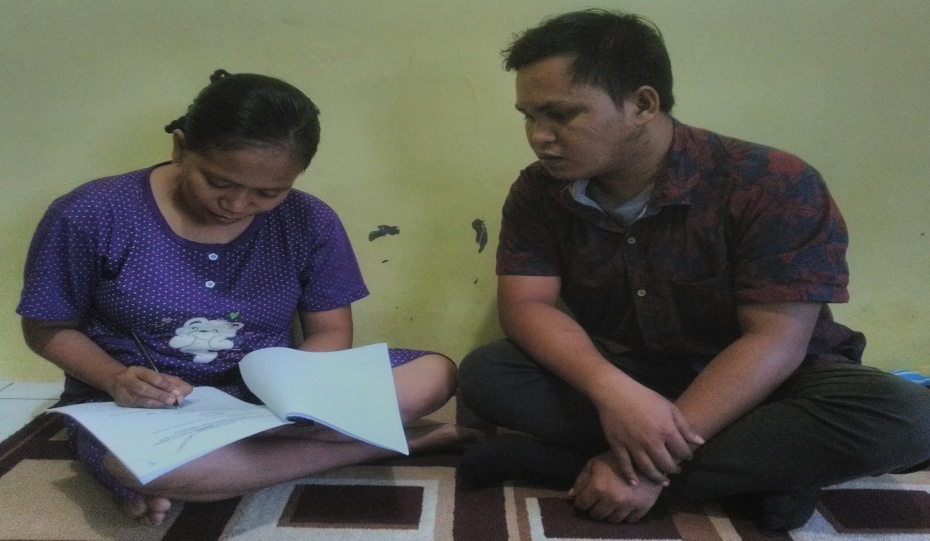           Pengisian angket oleh orangtua bekerja yang memiliki anak usia 4-5 tahun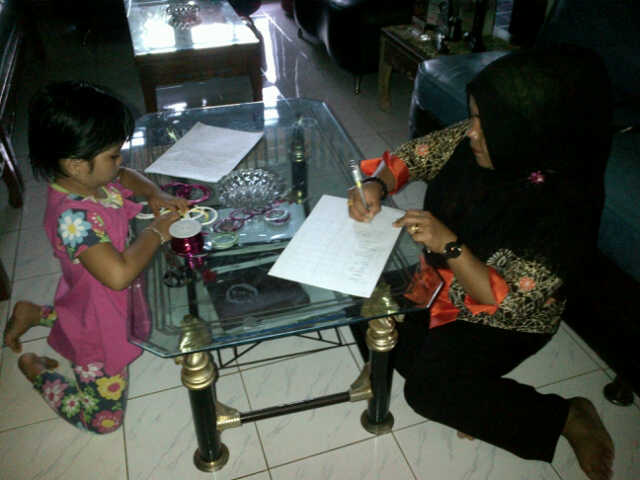 Pengisian angket oleh orangtua bekerja yang memiliki anak usia 4-5 tahun 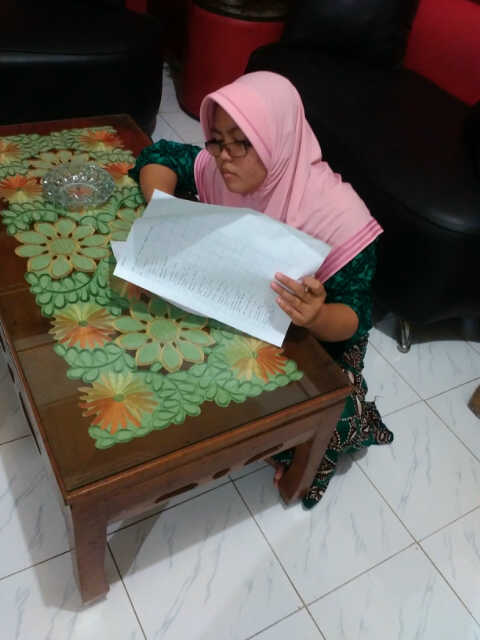 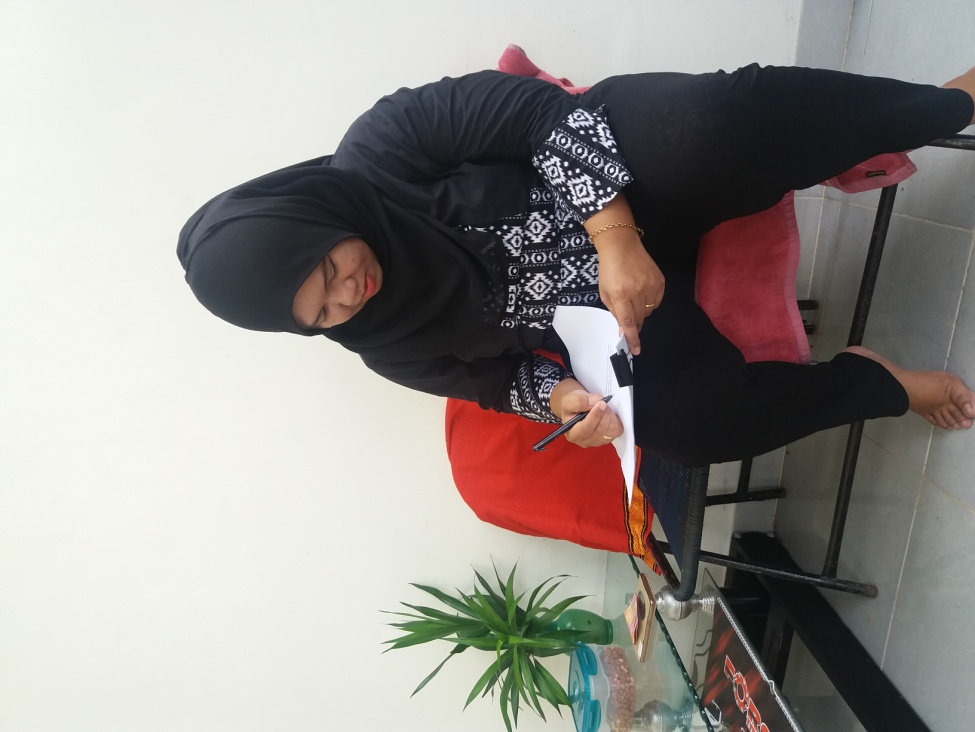 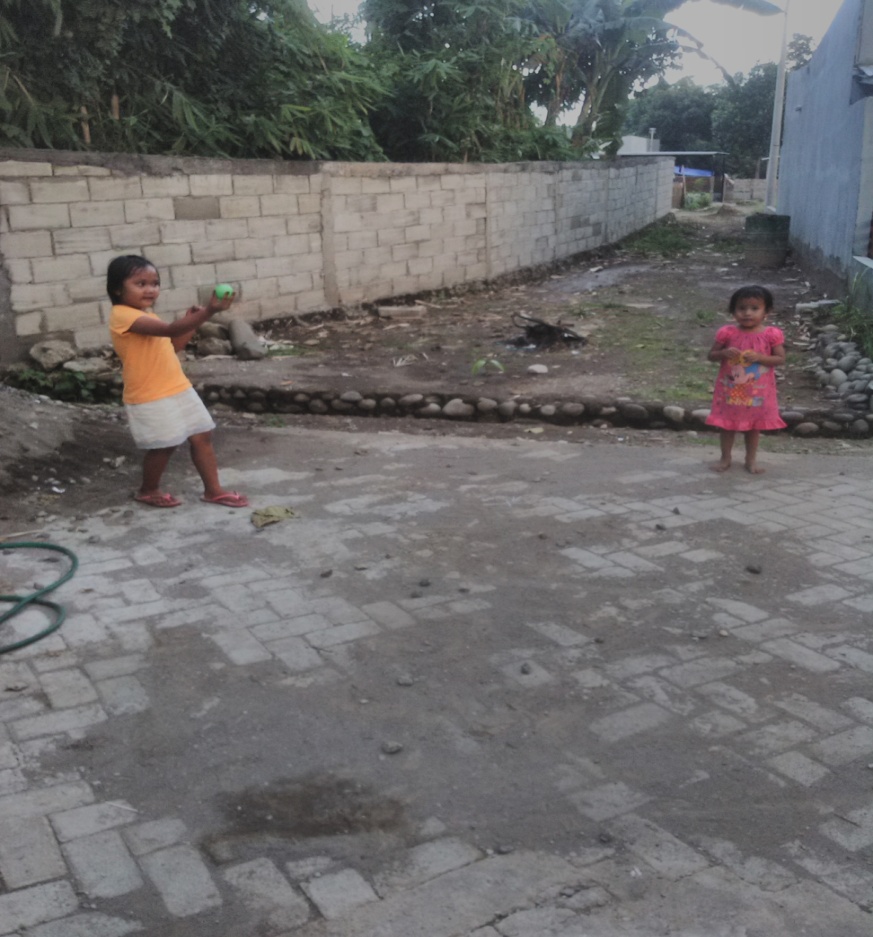  Kegiatan anak-anak saat bermain, anak bebas bermain dengan semua temannya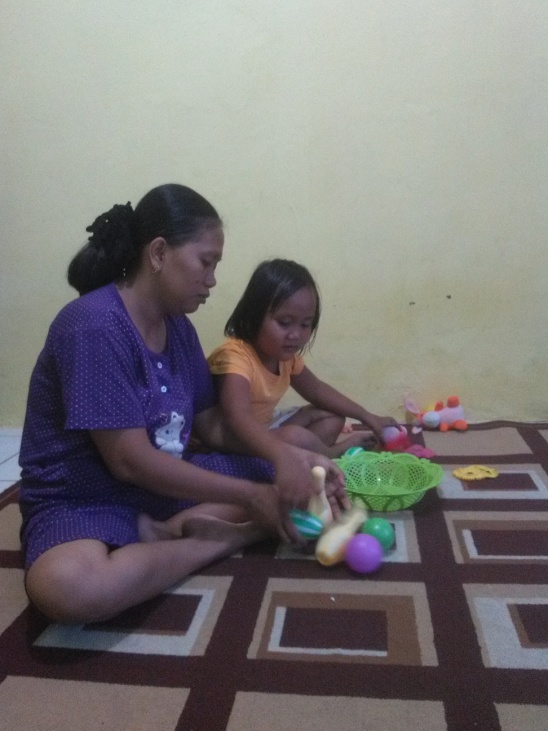 Orangtua pekerja menyempatkan waktu menemani anak ketika bermain di dalam rumah SUB VARIABELINDIKATORNO. ITEMPola Asuh DemokratisOrangtua BekerjaAdanya kesempatan berpendapat bagi anak1, 2, 3Pola Asuh DemokratisOrangtua BekerjaHukuman diberikan akibat perilaku yang salah 4, 5, 6Pola Asuh DemokratisOrangtua BekerjaMemberikan pujian atau hadiah kepada anak yang berperilaku benar 7, 8, 9Pola Asuh DemokratisOrangtua BekerjaMembimbing dan mengarahkan anak tanpa memaksakan kehendaknya10, 11, 12 Pola Asuh DemokratisOrangtua BekerjaMemberikan penjelasan yang rasional kepada anak jika pendapat yang diberikan tidak sesuai.13, 14, 15SUB VARIABELINDIKATORNO. ITEMPerkembangan sosial anakMenunjukkan sikap mandiri dalam memilih kegiatan1,  2, 3, 4Perkembangan sosial anakMau berbagi, menolong, dan membantu teman5, 6, 7Perkembangan sosial anakMenunjukan sikap antusiasme dalam melakukan permainan kompetitif secara positif8, 9, 10, 11Perkembangan sosial anakMengendalikan perasaan12, 13, 14, 15Perkembangan sosial anakMenaati aturan yang berlaku dalam permainan16, 17, 18Perkembangan sosial anakMenunjukkan rasa percaya diri19, 20Perkembangan sosial anakMenjaga diri sendiri dari lingkungannya21, 22Perkembangan sosial anakMenghargai orang lain23, 24, 25NoIndikatorPernyataanPilihanPilihanPilihanPilihanNoIndikatorPernyataan (SS) (S)(KS)(TS)NoIndikatorPernyataan43211.Adanya kesempatan berpendapat bagi anakOrangtua memperbolehkan anak memilih sendiri baju yang disukainya ketika berbelanja2.Adanya kesempatan berpendapat bagi anakKetika pulang bekerja orangtua mengajak anak bercerita tentang kegiatan  yang dilakukan3.Adanya kesempatan berpendapat bagi anakOrangtua memperbolehkan anak bertanya4.Hukuman diberikan akibat perilaku yang salahOrangtua menghukum anak membereskan mainan ketika anak menghambur-hamburkan mainannya 5.Hukuman diberikan akibat perilaku yang salahOrangtua mengurung anak di rumah ketika anak berkelahi dengan teman bermainnya6.Hukuman diberikan akibat perilaku yang salahOrangtua mendiami (menghukum) ketika anak malas makan7.Memberikan pujian atau hadiah kepada anak yang berperilaku benarOrangtua memuji sambil bertepuk tangan apabila anak mampu menyebutkan abjad/anak pintar bernyanyi (lagu anak-anak)8.Memberikan pujian atau hadiah kepada anak yang berperilaku benarOrangtua memuji anak apabila anak menghabiskan makanan yang telah disediakan9.Memberikan pujian atau hadiah kepada anak yang berperilaku benarOrangtua membiarkan anak bermain di luar rumah di sore hari apabila anak tidur siang sebelumnya10.Membimbing dan mengarahkan anak tanpa memaksakan kehendaknyaOrangtua selalu memaksa anak agar shalat berjamaah11.Membimbing dan mengarahkan anak tanpa memaksakan kehendaknyaOrangtua memaksakan anak belajar selama + 2 jam12.Membimbing dan mengarahkan anak tanpa memaksakan kehendaknyaOrangtua mengajar anak agar bersikap sabar ketika ada yang tidak suka padanya 13.Memberikan penjelasan yang rasional kepada anakjika perilaku dan pendapat yang diberikan tidak sesuai.Orangtua memberikan penjelasan anak harus sopan kepada yang lebih tua 14.Memberikan penjelasan yang rasional kepada anakjika perilaku dan pendapat yang diberikan tidak sesuai.Orangtua memberikan penjelasan bahwa menonton TV terlalu dekat dapat merusak mata15.Memberikan penjelasan yang rasional kepada anakjika perilaku dan pendapat yang diberikan tidak sesuai.Orangtua melarang anak berkelahi karena menyakiti diri sendiriNoIndikatorPernyataanPilihanPilihanPilihanPilihanNoIndikatorPernyataan (SS) (S)(KS)(TS)NoIndikatorPernyataan43211.Menunjukan sikap mandiri dalam memilih kegiatanAnak mau merapikan kembali mainannya setelah bermain2.Menunjukan sikap mandiri dalam memilih kegiatanAnak tidak melakukan kegiatan yang dilarang oleh orangtua3.Menunjukan sikap mandiri dalam memilih kegiatanKetika menonton TV, anak hanya menonton acara anak-anak saja 4.Menunjukan sikap mandiri dalam memilih kegiatanAnak memilih kegiatan yang sesuai dengan bakat dan minatnya 5.Mau berbagi, menolong, dan membantu temanAnak bersedia berbagi makanan/mainan dengan teman atau orang lain6.Mau berbagi, menolong, dan membantu temanAnak membantu temannya yang  jatuh ketika bermain untuk berdiri 7.Mau berbagi, menolong, dan membantu temanAnak membantu teman melawan anak-anak lain yang mengganggu temannya (berkelahi)8.Menunjukan sikap antusiasme dalam melakukan permainan kompetitif secara positifAnak berpartisipasi aktif ketika bermain ketika melakukan permainan kompetitif beregu9.Menunjukan sikap antusiasme dalam melakukan permainan kompetitif secara positifAnak bersikap antusias dalam permainan 10.Menunjukan sikap antusiasme dalam melakukan permainan kompetitif secara positifAnak tetap bahagia bermain walaupun tidak menjadi pemenang11.Menunjukan sikap antusiasme dalam melakukan permainan kompetitif secara positifAnak gembira ketika menjadi pemenang dalam permainan12.Mengendalikan perasaanJika anak menginginkan suatu barang, maka ia akan merengek kepada orangtua 13.Mengendalikan perasaanAnak akan langsung menangis ketika merasa sedih14.Mengendalikan perasaanAnak tersenyum sepanjang hari bila mendapat hadiah mainan baru15.Mengendalikan perasaanAnak menunjukkan sikap bersabar ketika  dimusuhi temannya16.Menaati aturan yang berlaku dalam suatu permainanAnak bermain sportif (jujur) dalam permainan 17.Menaati aturan yang berlaku dalam suatu permainanKetika bermain, anak bermain sesuai aturan yang telah ia dan teman-temannya sepakati.18.Menaati aturan yang berlaku dalam suatu permainanAnak tidak egois (mau mendengar pendapat) ketika sedang bermain dengan temannya19Menunjukkan rasa percaya diriAnak ikut mengutarakan pendapat kepada teman-temannya dalam permainan20Menunjukkan rasa percaya diriAnak mudah mengakrabkan diri dengan anak-anak yang lain/teman baru21Menjaga diri sendiri dari lingkungannyaAnak tidak bermain di tempat yang dapat menimbulkan penyakit contohnya : main ketika hujan, bermain di tempat yang banyak kuman dll.22.Menjaga diri sendiri dari lingkungannyaAnak tidak bermain dengan anak-anak lain yang suka bertengkar/jail23.Menghargai orang lainAnak menghargai semua temannya termasuk temannya yang kurang beruntung (miskin/cacat)24.Menghargai orang lainAnak berbicara sopan kepada orang lain terutama orangtua25.Menghargai orang lainAnak mau berteman dengan anak yang dari agama lainSUB VARIABELINDIKATORNO. ITEMPola Asuh DemokratisAdanya kesempatan berpendapat bagi anak1, 2, 3Pola Asuh DemokratisHukuman diberikan akibat perilaku yang salah 4, 5, 6Pola Asuh DemokratisMemberikan pujian atau hadiah kepada anak yang berperilaku benar 7, 8, 9Pola Asuh DemokratisMembimbing dan mengarahkan anak tanpa memaksakan kehendaknya10, 11 Pola Asuh DemokratisMemberikan penjelasan yang rasional kepada anak jika pendapat yang diberikan tidak sesuai.12, 13SUB VARIABELINDIKATORNO. ITEMPerkembangan sosial anakMenunjukkan sikap mandiri dalam memilih kegiatan 1, 2Perkembangan sosial anakMau berbagi, menolong, dan membantu teman3, 4Perkembangan sosial anakMenunjukan sikap antusiasme dalam melakukan permainan kompetitif secara positif5, 6Perkembangan sosial anakMengendalikan perasaan7, 8, 9Perkembangan sosial anakMenaati aturan yang berlaku dalam permainan10, 11, 12Perkembangan sosial anakMenunjukkan rasa percaya diri13, 14Perkembangan sosial anakMenjaga diri sendiri dari lingkungannya15, 16Perkembangan sosial anakMenghargai orang lain17, 18, 19NoIndikator PernyataanPilihanPilihanPilihanPilihanNoIndikator Pernyataan (SS) (S)(KS)(TS)NoIndikator Pernyataan43211.Adanya kesempatan berpendapat bagi anakOrangtua memperbolehkan anak memilih sendiri baju yang disukainya ketika berbelanja2.Adanya kesempatan berpendapat bagi anakKetika pulang bekerja orangtua mengajak anak bercerita tentang kegiatan  yang dilakukan3.Adanya kesempatan berpendapat bagi anakOrangtua memperbolehkan anak bertanya4.Hukuman diberikan akibat perilaku yang salahOrangtua menghukum anak membereskan mainan ketika anak menghambur-hamburkan mainannya 5.Hukuman diberikan akibat perilaku yang salahOrangtua mengurung anak di rumah ketika anak berkelahi dengan teman bermainnya6.Hukuman diberikan akibat perilaku yang salahOrangtua mendiami (menghukum) ketika anak malas makan7.Memberikan pujian atau hadiah kepada anak yang berperilaku benarOrangtua memuji sambil bertepuk tangan apabila anak mampu menyebutkan abjad/anak pintar bernyanyi (lagu anak-anak)8.Memberikan pujian atau hadiah kepada anak yang berperilaku benarOrangtua memuji anak apabila anak menghabiskan makanan yang telah disediakan9.Memberikan pujian atau hadiah kepada anak yang berperilaku benarOrangtua membiarkan anak bermain di luar rumah di sore hari apabila anak tidur siang sebelumnya10.Membimbing dan mengarahkan anak tanpa memaksakan kehendaknyaOrangtua memaksakan anak belajar selama + 2 jam11.Membimbing dan mengarahkan anak tanpa memaksakan kehendaknyaOrangtua mengajar anak agar bersikap sabar ketika ada yang tidak suka padanya12.Memberikan penjelasan yang rasional kepada anak jika berperilaku dan berpendapat yang tidak Orangtua memberikan penjelasan anak harus sopan kepada yang lebih tua 13.Memberikan penjelasan yang rasional kepada anak jika berperilaku dan berpendapat yang tidak Orangtua memberikan penjelasan bahwa menonton TV terlalu dekat dapat merusak mataNoIndikator PernyataanPilihanPilihanPilihanPilihanNoIndikator Pernyataan (SS) (S)(KS)(TS)NoIndikator Pernyataan43211.Menunjukkan sikap mandiri dalam memilih kegiatanAnak mau merapikan kembali mainannya setelah bermain2.Menunjukkan sikap mandiri dalam memilih kegiatanAnak memilih kegiatan yang sesuai dengan bakat dan minatnya 3.Mau berbagi, menolong dan membantu temanAnak bersedia berbagi makanan/mainan dengan teman atau orang lain4.Mau berbagi, menolong dan membantu temanAnak membantu temannya yang  jatuh ketika bermain untuk berdiri 5.Menunjukkan sikap antusiasme dalam melakukan permainan kompetitif secara sportifAnak berpartisipasi aktif ketika bermain ketika melakukan permainan kompetitif beregu6.Menunjukkan sikap antusiasme dalam melakukan permainan kompetitif secara sportifAnak bersikap antusias dalam permainan 7.Mengendalikan perasaanAnak akan langsung menangis ketika merasa sedih8.Mengendalikan perasaanAnak tersenyum sepanjang hari bila mendapat hadiah mainan baru9.Mengendalikan perasaanAnak menunjukkan sikap bersabar ketika  dimusuhi temannya10.Menaati aturan yang berlaku dalam suatu permainanAnak bermain sportif (jujur) dalam permainan 11.Menaati aturan yang berlaku dalam suatu permainanKetika bermain, anak bermain sesuai aturan yang telah ia dan teman-temannya sepakati.12.Menaati aturan yang berlaku dalam suatu permainanAnak tidak egois (mau mendengar pendapat) ketika sedang bermain dengan temannya13.Menunjukkan rasa percaya diriAnak ikut mengutarakan pendapat kepada teman-temannya dalam permainan14.Menunjukkan rasa percaya diriAnak mudah mengakrabkan diri dengan anak-anak yang lain/teman baru15.Menjaga diri sendiri dari lingkunganAnak tidak bermain di tempat yang dapat menimbulkan penyakit contohnya : main ketika hujan, bermain di tempat yang banyak kuman dll.16.Menjaga diri sendiri dari lingkunganAnak tidak bermain dengan anak-anak lain yang suka bertengkar/jail17.Menunjukkan rasa percaya diriAnak menghargai semua temannya termasuk temannya yang kurang beruntung (miskin/cacat)18.Menunjukkan rasa percaya diriAnak berbicara sopan kepada orang lain terutama orangtua19.Menunjukkan rasa percaya diriAnak mau berteman dengan anak yang dari agama lainNoXYX2Y2XY1356512254225227523743136918491591344471936220920684406316003969252054361184937212623633561089313618487406716004489268084464193640962816940611600372124401041691681476128291135581225336420301238551444302520901345592025348126551440691600476127601533571089324918811640541600291621601742711764504129821850532500280926501942661764435627722036551296302519802140611600372124402237631369396923312332461024211614722433421089176413862551722601518436722631539612809164327294084116001160283748136923041776294349184924012107303962152138442418Total117017294641610191568055NoItem PernyataanItem PernyataanItem PernyataanItem PernyataanItem PernyataanItem PernyataanItem PernyataanItem PernyataanItem PernyataanItem PernyataanItem PernyataanItem PernyataanItem PernyataanItem PernyataanItem PernyataanTotalNo123456789101112121313Total1232413344231133352422334233223344373444443233244433444323343344224433405442424333442244436223322344222222337442432244243322408433344233434444449343323333442233401042234424422444441112333223334322223512432423233432233381344433423344334445144234233444222334015422324222222244331624232433344224440174324432442344334218444344344444444501934242334444223342202233342332233443621444312344441122402243222432243224437232233332222233333224432323222232233332544344444444444451262421122442411223127411341222314411292844223223334332237292444342333433444330442224244144243939No Item PernyataanItem PernyataanItem PernyataanItem PernyataanItem PernyataanItem PernyataanItem PernyataanItem PernyataanItem PernyataanItem PernyataanItem PernyataanItem PernyataanItem PernyataanItem PernyataanItem PernyataanItem PernyataanItem PernyataanItem PernyataanItem PernyataanTotalNo 12345678910111213141516171819Total144344433434233243446523121333232323221331433222232332333223332247441314444444423444416353434332333344343234616413144324243333434156734244344344442434346784424343343334234344649333333443433333343361104424444343444243444691133333334343323333335812342433233332422323455133323333434334234333591444344434444343333446915332323433324224443357162333323424332333323541744244444444442434447118313143323244234433153194333444444424323443662031213334343442443315521423244444442232344261224434243444232333344632323232324242222222234624212122422223223342142254343444444444443443722641214433434222243415327222223222222322123240282121324424332233421482933233332323222223334930242443342443423433462StatisticsStatisticsStatisticsStatisticsStatisticsPola Asuh DemokratisPerkembangan Sosial AnakPerkembangan Sosial AnakNValid303030NMissing000MeanMean39.0057.6357.63Std. Error of MeanStd. Error of Mean.9501.6141.614MedianMedian40.0058.5058.50ModeMode406161Std. DeviationStd. Deviation5.2068.8418.841VarianceVariance27.10378.17178.171SkewnessSkewness.272-.330-.330Std. Error of SkewnessStd. Error of Skewness.427.427.427KurtosisKurtosis.107-.726-.726Std. Error of KurtosisStd. Error of Kurtosis.833.833.833RangeRange223232MinimumMinimum294040MaximumMaximum517272SumSum117017291729Percentiles2535.0052.0052.00Percentiles5040.0058.5058.50Percentiles7542.2564.2564.25a. Multiple modes exist. The smallest value is showna. Multiple modes exist. The smallest value is showna. Multiple modes exist. The smallest value is showna. Multiple modes exist. The smallest value is shownOne-Sample Kolmogorov-Smirnov TestOne-Sample Kolmogorov-Smirnov TestOne-Sample Kolmogorov-Smirnov TestOne-Sample Kolmogorov-Smirnov TestPola Asuh DemokratisPerkembangan Sosial AnakNN3030Normal Parametersa,bMean39.0057.63Normal Parametersa,bStd. Deviation5.2068.841Most Extreme DifferencesAbsolute.109.115Most Extreme DifferencesPositive.091.069Most Extreme DifferencesNegative-.109-.115Kolmogorov-Smirnov ZKolmogorov-Smirnov Z.600.630Asymp. Sig. (2-tailed)Asymp. Sig. (2-tailed).865.823a. Test distribution is Normal.a. Test distribution is Normal.a. Test distribution is Normal.a. Test distribution is Normal.b. Calculated from data.b. Calculated from data.b. Calculated from data.b. Calculated from data.CorrelationsCorrelationsCorrelationsCorrelationsPola Asuh DemokratisPerkembangan Sosial AnakPOLA ASUH DEMOKRATISPearson Correlation1.467**POLA ASUH DEMOKRATISSig. (2-tailed).009POLA ASUH DEMOKRATISN3030PERKEMBANGAN SOSIAL ANAKPearson Correlation.467**1PERKEMBANGAN SOSIAL ANAKSig. (2-tailed).009PERKEMBANGAN SOSIAL ANAKN3030**. Correlation is significant at the 0.01 level (2-tailed).**. Correlation is significant at the 0.01 level (2-tailed).**. Correlation is significant at the 0.01 level (2-tailed).**. Correlation is significant at the 0.01 level (2-tailed).